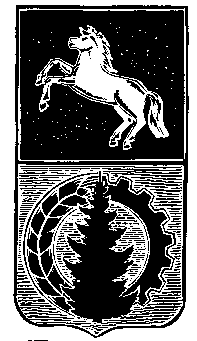 АДМИНИСТРАЦИЯ АСИНОВСКОГО РАЙОНАРАСПОРЯЖЕНИЕ09.02.2018	№ 113 г. АсиноОб утверждении Плана проведения экспертизы муниципальных правовых актов муниципального образования «Асиновский район», затрагивающих вопросы осуществления предпринимательской и инвестиционной деятельности на 2018 год	В целях повышения эффективности деятельности органов местного самоуправления Асиновского района:Утвердить План проведения экспертизы муниципальных правовых актов муниципального образования «Асиновский район», затрагивающих вопросы осуществления предпринимательской и инвестиционной деятельности на 2018 год согласно приложению.Настоящее распоряжение вступает в силу с даты его подписания.Контроль за исполнением настоящего распоряжения возложить на заместителя Главы администрации Асиновского района по экономике и финансам. Глава Асиновского района                                                                                Н.А. ДанильчукПриложение к распоряжениюадминистрации Асиновского районаот № План проведения экспертизы муниципальных правовых актов муниципального образования «Асиновский район», затрагивающих вопросы осуществления предпринимательской и инвестиционной деятельности на 2018 год№ п/пНаименование муниципального правового акта, подлежащего экспертизеЗаявительРазработчик муниципального правового актаСроки проведения экспертизы1.Постановление администрации Асиновского района от 15.06.2016                                                                                                                                 № 808 «Об утверждении административного регламента предоставления муниципальной услуги «Предоставление гражданам и юридическим лицам в собственность или аренду земельных участков из земель сельскохозяйственного назначения, находящихся в муниципальной собственности»Начальник отдела по имуществу и землям администрации Асиновского района Овчинников Юрий АндреевичОтдел по имуществу и землям администрации Асиновского районаЯнварь-март2.Постановление администрации Асиновского района от 08.10.2012 № 2338 «Об утверждении административного регламента предоставления муниципальной  услуги «Прием заявлений и выдача документов об утверждении схемы расположения земельного участка»Начальник отдела по имуществу и землям администрации Асиновского района Овчинников Юрий АндреевичОтдел по имуществу и землям администрации Асиновского районаАпрель-июнь3.Постановление администрации Асиновского района от 08.10.2012 № 2336 «Об  утверждении административного регламента предоставления муниципальной услуги «Предоставление прав на земельные участки, которые находятся в государственной или муниципальной собственности и на которых расположены здания, строения, сооружения»Начальник отдела по имуществу и землям администрации Асиновского района Овчинников Юрий АндреевичОтдел по имуществу и землям администрации Асиновского районаИюль-сентябрь4.Постановление администрации Асиновского района от 16.01.2017 № 41 «Об утверждении Административного регламента предоставления муниципальной услуги «Выдача разрешения на использование земель или земельных участков, находящихся в муниципальной собственности, а также земель государственная собственность на которые не разграничена»Начальник отдела по имуществу и землям администрации Асиновского района Овчинников Юрий АндреевичОтдел по имуществу и землям администрации Асиновского районаОктябрь - декабрь